SpolucestujúciV Bratislave   dňa   08.04..2014                                  Anna  RAFFAELLI      BELLA  ITALIAObstarávateľ:ANNA RAFFAELLI – BELLA ITALIASídlo: Ružinovská č. 9, 821 02 BratislavaPrevádzka: Vajnorská č. 22-24, 831 03 BratislavaTel./Fax: 00421 2 5441 4463, 5441 3938IČO: 17513391, IČ DPH: SK1020168072Mobil: 0903 737 007Č. OBJEDNÁVKY:     2014 415Č. ZÁJAZDU:      IT / FlorenciaTERMÍN:   20.10.-24.10.2014NÁSTUP:       24.10.2014NÁZOV UBYTOVACIEHO ZARIADENIA:      HOTEL      DUE FONTANE                              NÁZOV UBYTOVACIEHO ZARIADENIA:      HOTEL      DUE FONTANE                              MIESTO POBYTU:  FLORENCIAKRAJINA: ITALIAUBYTOVANIE:      Hotel 3*TYP IZBY:                        2-posteľováSTRAVOVANIE:    raňajkyDOPRAVA:   leteckáViedeň-Florencia-ViedeňINÉ:   poistenie 6,65 Eur/ 13.30Eur       pobytová taxa 3 Eur/os.a deň na mieste pobytuINÉ:   poistenie 6,65 Eur/ 13.30Eur       pobytová taxa 3 Eur/os.a deň na mieste pobytu2.Zastúpenie autorizovaným predajcom:(pečiatka)ZÁLOHA:      250 EurZAPLATENÁ DŇA:  DOPLATOK:   240 EurZAPLATENÝ DŇA: Objednávateľ (klient) tel. kontakt:    Objednávateľ (klient) tel. kontakt:    Objednávateľ (klient) tel. kontakt:    CENA: 490 EURCENA: 490 EUR1. Priezvisko a meno    Rodné čísloRodné čísloČ. poist. Zmluvy (ASSIST CARD) Č. poist. Zmluvy (ASSIST CARD) 2. Priezvisko a meno  Č. poist. Zmluvy (ASSIST CARD) 4253/Č. poist. Zmluvy (ASSIST CARD) 4253/Číslo pasuČíslo pasuPoistné:          EUR3. Priezvisko a menoRodné čísloRodné čísloČ. poist. Zmluvy (ASSIST CARD) 4253/Č. poist. Zmluvy (ASSIST CARD) 4253/Číslo pasuČíslo pasuPoistné:          EUR4. Priezvisko a menoRodné čísloRodné čísloČ. poist. Zmluvy (ASSIST CARD) 4253/Č. poist. Zmluvy (ASSIST CARD) 4253/Číslo pasuČíslo pasuPoistné:          EUR5. Priezvisko a menoRodné čísloRodné čísloČ. poist. Zmluvy (ASSIST CARD) 4253/Č. poist. Zmluvy (ASSIST CARD) 4253/AdresaAdresaČíslo pasuČíslo pasuPoistné:          EUR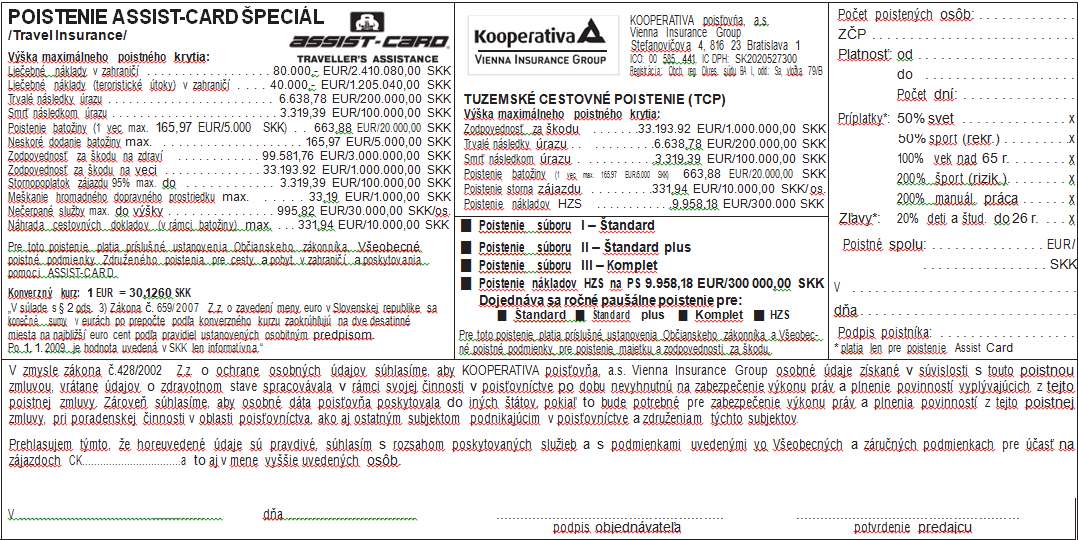 